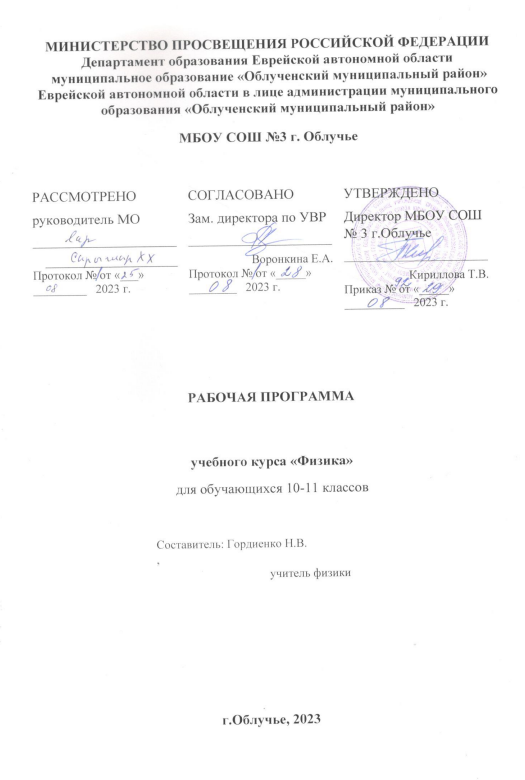 ПОЯСНИТЕЛЬНАЯ ЗАПИСКАПрограмма по физике базового уровня на уровне среднего общего образования разработана на основе положений и требований к результатам освоения основной образовательной программы, представленных в ФГОС СОО, а также с учётом федеральной рабочей программы воспитания и концепции преподавания учебного предмета «Физика» в образовательных организациях	Российской	Федерации,	реализующих	основные образовательные программы.Содержание программы по физике направлено на формирование естественно-научной картины мира обучающихся 10–11 классов при обучении их физике на базовом уровне на основе системно-деятельностного подхода. Программа по физике соответствует требованиям ФГОС СОО к планируемым личностным, предметным и метапредметным результатам обучения, а также учитывает необходимость реализации межпредметных связей физики с естественно-научными учебными предметами. В ней определяются основные цели изучения физики на уровне среднего общего образования, планируемые результаты освоения курса физики: личностные, метапредметные, предметные (на базовом уровне).Программа по физике включает:планируемые результаты освоения курса физики на базовом уровне, в том числе предметные результаты по годам обучения;содержание учебного предмета «Физика» по годам обучения.Физика как наука о наиболее общих законах природы, выступая в качестве учебного предмета в школе, вносит существенный вклад в систему знаний об окружающем мире. Школьный курс физики – системообразующий для естественно-научных учебных предметов, поскольку физические законы лежат в основе процессов и явлений, изучаемых химией, биологией, физической	географией	и	астрономией.	Использование	и	активное применение      физических     знаний	определяет	характер     и      развитие разнообразных технологий в сфере энергетики, транспорта, освоения космоса, получения новых материалов с заданными свойствами и других. Изучение физики вносит основной вклад в формирование естественно-научной картины мира обучающихся, в формирование умений применять научный метод познания при выполнении ими учебных исследований.В основу курса физики для уровня среднего общего образования положен ряд идей, которые можно рассматривать как принципы его построения.Идея целостности. В соответствии с ней курс является логически завершённым, он содержит материал из всех разделов физики, включает как вопросы классической, так и современной физики.Идея генерализации. В соответствии с ней материал курса физики объединён	вокруг	физических	теорий.	Ведущим	в	курсе	является формирование представлений о структурных уровнях материи, веществе и поле.Идея гуманитаризации. Её реализация предполагает использование гуманитарного потенциала физической науки, осмысление связи развития физики	с	развитием	общества,	а	также	с	мировоззренческими, нравственными и экологическими проблемами.Идея	прикладной	направленности.	Курс	физики	предполагает знакомство с широким кругом технических и технологических приложений изученных теорий и законов.Идея экологизации реализуется посредством введения элементов содержания,	посвящённых	экологическим	проблемам	современности, которые связаны с развитием техники и технологий, а также обсуждения проблем рационального природопользования и экологической безопасности.Стержневыми элементами курса физики на уровне среднего общего образования являются физические теории (формирование представлений о структуре построения физической теории, роли фундаментальных законов и принципов	в	современных	представлениях	о	природе,	границах применимости теорий, для описания естественно-научных явлений и процессов).Системно-деятельностный подход в курсе физики реализуется прежде всего за счёт организации экспериментальной деятельности обучающихся. Для базового уровня курса физики	– это использование системы фронтальных кратковременных экспериментов и лабораторных работ, которые в программе по физике объединены в общий список ученических практических работ. Выделение в указанном перечне лабораторных работ, проводимых	для	контроля	и	оценки,	осуществляется	участниками образовательного процесса исходя из особенностей	планирования и оснащения     кабинета	физики.     При     этом	обеспечивается     овладение обучающимися умениями проводить косвенные измерения, исследования зависимостей физических величин и постановку опытов по проверке предложенных гипотез.Большое внимание уделяется решению расчётных и качественных задач. При этом для расчётных задач приоритетом являются задачи с явно заданной физической моделью, позволяющие применять изученные законы изакономерности как из одного раздела курса, так и интегрируя знания из разных разделов. Для качественных задач приоритетом являются задания на объяснение протекания физических явлений и процессов в окружающей жизни, требующие выбора физической модели для ситуации практико-ориентированного характера.В	соответствии	с	требованиями	ФГОС	СОО	к	материально-техническому обеспечению учебного процесса базовый уровень курса физики на уровне среднего общего образования должен изучаться в условиях предметного кабинета физики или в условиях интегрированного кабинета предметов естественно-научного цикла. В кабинете физики должно быть необходимое лабораторное оборудование для выполнения указанных в программе по физике ученических практических работ и демонстрационное оборудование.Демонстрационное оборудование формируется	в соответствии	с принципом	минимальной	достаточности	и	обеспечивает	постановку перечисленных в программе по физике ключевых демонстраций для исследования      изучаемых      явлений	и      процессов,      эмпирических	и фундаментальных законов, их технических применений.Лабораторное оборудование для ученических практических работ формируется в виде тематических комплектов и обеспечивается в расчёте одного	комплекта	на	двух	обучающихся.	Тематические	комплекты лабораторного оборудования должны быть построены на комплексном использовании аналоговых и цифровых приборов, а также компьютерных измерительных систем в виде цифровых лабораторий.Основными целями изучения физики в общем образовании являются: формирование интереса и стремления обучающихся к научномуизучению природы, развитие их интеллектуальных и творческих способностей;развитие представлений о научном методе познания и формирование исследовательского отношения к окружающим явлениям;формирование научного мировоззрения как результата изучения основ строения материи и фундаментальных законов физики;формирование	умений	объяснять	явления	с	использованием физических знаний и научных доказательств;формирование представлений о роли физики для развития других естественных наук, техники и технологий.Достижение этих целей обеспечивается решением следующих задач в процессе изучения курса физики на уровне среднего общего образования:приобретение системы знаний об общих физических закономерностях, законах,	теориях,	включая	механику,	молекулярную	физику, электродинамику, квантовую физику и элементы астрофизики;формирование	умений	применять	теоретические	знания	для объяснения физических явлений в природе и для принятия практических решений в повседневной жизни;освоение способов решения различных задач с явно заданной физической моделью, задач, подразумевающих самостоятельное создание физической модели, адекватной условиям задачи;понимание физических основ и принципов действия технических устройств и технологических процессов, их влияния на окружающую среду;овладение методами самостоятельного планирования и проведения физических экспериментов, анализа и интерпретации информации, определения достоверности полученного результата;создание условий для развития умений проектно-исследовательской, творческой деятельности.На изучение физики (базовый уровень) на уровне среднего общего образования отводится 136 часов: в 10 классе – 68 часов (2 часа в неделю), в 11 классе – 68 часов (2 часа в неделю).Предлагаемый в программе по физике перечень лабораторных и практических работ является рекомендованным, учитель делает выбор проведения лабораторных работ и опытов с учётом индивидуальных особенностей обучающихся.СОДЕРЖАНИЕ ОБУЧЕНИЯ10 КЛАССРаздел 1. Физика и методы научного познанияФизика – наука о природе. Научные методы познания окружающего мира. Роль эксперимента и теории в процессе познания природы. Эксперимент в физике.Моделирование физических явлений и процессов. Научные гипотезы. Физические законы и теории. Границы применимости физических законов. Принцип соответствия.Роль и место физики в формировании современной научной картины мира, в практической деятельности людей.ДемонстрацииАналоговые и цифровые измерительные приборы, компьютерные датчики.Раздел 2. Механика Тема 1. КинематикаМеханическое движение. Относительность механического движения. Система отсчёта. Траектория.Перемещение, скорость (средняя скорость, мгновенная скорость) и ускорение материальной точки, их проекции на оси системы координат. Сложение перемещений и сложение скоростей.Равномерное и равноускоренное прямолинейное движение. Графики зависимости	координат,	скорости,	ускорения,	пути	и	перемещения материальной точки от времени.Свободное падение. Ускорение свободного падения.Криволинейное	движение.	Движение	материальной	точки	по окружности с постоянной по модулю скоростью. Угловая скорость, линейная скорость. Период и частота обращения. Центростремительное ускорение.Технические устройства и практическое применение: спидометр, движение снарядов, цепные и ремённые передачи.ДемонстрацииМодель системы отсчёта, иллюстрация кинематических характеристик движения.Преобразование движений с использованием простых механизмов. Падение тел в воздухе и в разреженном пространстве.Наблюдение движения тела, брошенного под углом к горизонту и горизонтально.Измерение ускорения свободного падения. Направление скорости при движении по окружности. Ученический эксперимент, лабораторные работыИзучение неравномерного движения с целью определения мгновенной скорости.Исследование соотношения между путями, пройденными телом за последовательные равные промежутки времени при равноускоренном движении с начальной скоростью, равной нулю.Изучение движения шарика в вязкой жидкости. Изучение движения тела, брошенного горизонтально. Тема 2. ДинамикаПринцип	относительности	Галилея.	Первый	закон	Ньютона. Инерциальные системы отсчёта.Масса тела. Сила. Принцип суперпозиции сил. Второй закон Ньютона для материальной точки. Третий закон Ньютона для материальных точек.Закон всемирного тяготения. Сила тяжести. Первая космическая скорость.Сила упругости. Закон Гука. Вес тела.Трение. Виды трения (покоя, скольжения, качения). Сила трения. Сухое трение. Сила трения скольжения и сила трения покоя. Коэффициент трения. Сила сопротивления при движении тела в жидкости или газе.Поступательное и вращательное движение абсолютно твёрдого тела. Момент силы относительно оси вращения. Плечо силы. Условияравновесия твёрдого тела.Технические устройства и практическое применение: подшипники, движение искусственных спутников.Демонстрации Явление инерции.Сравнение масс взаимодействующих тел. Второй закон Ньютона.Измерение сил. Сложение сил.Зависимость силы упругости от деформации.Невесомость. Вес тела при ускоренном подъёме и падении. Сравнение сил трения покоя, качения и скольжения. Условия равновесия твёрдого тела. Виды равновесия. Ученический эксперимент, лабораторные работы Изучение движения бруска по наклонной плоскости.Исследование зависимости сил упругости, возникающих в пружине и резиновом образце, от их деформации.Исследование условий равновесия твёрдого тела, имеющего ось вращения.Тема 3. Законы сохранения в механикеИмпульс материальной точки (тела), системы материальных точек. Импульс силы и изменение импульса тела. Закон сохранения импульса. Реактивное движение.Работа силы. Мощность силы.Кинетическая энергия материальной точки. Теорема об изменении кинетической энергии.Потенциальная	энергия.	Потенциальная	энергия	упруго деформированной      пружины.      Потенциальная	энергия	тела	вблизи поверхности Земли.Потенциальные	и	непотенциальные	силы.	Связь	работы непотенциальных сил с изменением механической энергии системы тел. Закон сохранения механической энергии.Упругие и неупругие столкновения.Технические устройства и практическое применение: водомёт, копёр, пружинный пистолет, движение ракет.ДемонстрацииЗакон сохранения импульса. Реактивное движение.Переход потенциальной энергии в кинетическую и обратно. Ученический эксперимент, лабораторные работыИзучение абсолютно неупругого удара с помощью двух одинаковых нитяных маятников.Исследование связи работы силы с изменением механической энергии тела на примере растяжения резинового жгута.Раздел 3. Молекулярная физика и термодинамика Тема 1. Основы молекулярно-кинетической теорииОсновные положения молекулярно-кинетической теории и их опытное обоснование. Броуновское движение. Диффузия. Характер движения и взаимодействия частиц вещества. Модели строения газов, жидкостей и твёрдых тел и объяснение свойств вещества на основе этих моделей. Масса и размеры молекул. Количество вещества. Постоянная Авогадро.Тепловое равновесие. Температура и её измерение. Шкала температур Цельсия.Модель	идеального	газа.	Основное	уравнение	молекулярно-кинетической теории идеального газа. Абсолютная температура как мера средней кинетической энергии теплового движения частиц газа. Шкала температур Кельвина. Газовые законы. Уравнение Менделеева–Клапейрона. Закон Дальтона. Изопроцессы в идеальном газе с постоянным количеством вещества. Графическое представление изопроцессов: изотерма, изохора, изобара.Технические устройства и практическое применение: термометр, барометр.ДемонстрацииОпыты, доказывающие дискретное строение вещества, фотографии молекул органических соединений.Опыты по диффузии жидкостей и газов. Модель броуновского движения. Модель опыта Штерна.Опыты,	доказывающие	существование	межмолекулярного взаимодействия.Модель, иллюстрирующая природу давления газа на стенки сосуда. Опыты, иллюстрирующие уравнение состояния идеального газа,изопроцессы.Ученический эксперимент, лабораторные работыОпределение массы воздуха в классной комнате на основе измерений объёма комнаты, давления и температуры воздуха в ней.Исследование зависимости между параметрами состояния разреженного газа.Тема 2. Основы термодинамикиТермодинамическая система. Внутренняя энергия термодинамической системы и способы её изменения. Количество теплоты и работа. Внутренняя энергия	одноатомного	идеального	газа.	Виды	теплопередачи: теплопроводность, конвекция, излучение. Удельная теплоёмкость вещества. Количество теплоты при теплопередаче.Понятие об адиабатном процессе. Первый закон термодинамики. Применение первого закона термодинамики к изопроцессам. Графическая интерпретация работы газа.Второй закон термодинамики. Необратимость процессов в природе. Тепловые	машины.	Принципы	действия	тепловых	машин.Преобразования энергии в тепловых машинах. Коэффициент полезного действия тепловой машины. Цикл Карно и его коэффициент полезного действия. Экологические проблемы теплоэнергетики.Технические	устройства	и	практическое	применение:	двигатель внутреннего сгорания, бытовой холодильник, кондиционер.ДемонстрацииИзменение внутренней энергии тела при совершении работы: вылет пробки из бутылки под действием сжатого воздуха, нагревание эфира в латунной трубке путём трения (видеодемонстрация).Изменение внутренней энергии (температуры) тела при теплопередаче. Опыт по адиабатному расширению воздуха (опыт с воздушнымогнивом).Модели паровой турбины, двигателя внутреннего сгорания, реактивного двигателя.Ученический эксперимент, лабораторные работы Измерение удельной теплоёмкости.Тема 3. Агрегатные состояния вещества. Фазовые переходы Парообразование и конденсация. Испарение и кипение. Абсолютная иотносительная влажность воздуха. Насыщенный пар. Удельная теплота парообразования. Зависимость температуры кипения от давления.Твёрдое тело. Кристаллические и аморфные тела. Анизотропия свойств кристаллов. Жидкие кристаллы. Современные материалы. Плавление и кристаллизация. Удельная теплота плавления. Сублимация.Уравнение теплового баланса.Технические устройства и практическое применение: гигрометр и психрометр, калориметр, технологии получения современных материалов, в том числе наноматериалов, и нанотехнологии.ДемонстрацииСвойства насыщенных паров. Кипение при пониженном давлении. Способы измерения влажности.Наблюдение нагревания и плавления кристаллического вещества. Демонстрация кристаллов.Ученический эксперимент, лабораторные работы Измерение относительной влажности воздуха.Раздел 4. Электродинамика Тема 1. ЭлектростатикаЭлектризация тел. Электрический заряд. Два вида электрических зарядов. Проводники, диэлектрики и полупроводники. Закон сохранения электрического заряда.Взаимодействие зарядов. Закон Кулона. Точечный электрический заряд. Электрическое     поле.     Напряжённость     электрического     поля.     Принципсуперпозиции электрических полей. Линии напряжённости электрического поля.Работа	сил	электростатического	поля.	Потенциал.	Разность потенциалов. Проводники и диэлектрики в электростатическом поле. Диэлектрическая проницаемость.Электроёмкость. Конденсатор. Электроёмкость плоского конденсатора. Энергия заряженного конденсатора.Технические устройства и практическое применение: электроскоп, электрометр, электростатическая защита, заземление электроприборов, конденсатор, копировальный аппарат, струйный принтер.ДемонстрацииУстройство и принцип действия электрометра. Взаимодействие наэлектризованных тел. Электрическое поле заряженных тел. Проводники в электростатическом поле. Электростатическая защита.Диэлектрики в электростатическом поле.Зависимость электроёмкости плоского конденсатора от площади пластин, расстояния между ними и диэлектрической проницаемости.Энергия заряженного конденсатора.Ученический эксперимент, лабораторные работы Измерение электроёмкости конденсатора.Тема 2. Постоянный электрический ток. Токи в различных средах Электрический ток. Условия существования электрического тока.Источники тока. Сила тока. Постоянный ток. Напряжение. Закон Ома для участка цепи.Электрическое сопротивление. Удельное сопротивление вещества. Последовательное, параллельное, смешанное соединение проводников.Работа	электрического	тока.	Закон	Джоуля–Ленца.	Мощность электрического тока.Электродвижущая сила и внутреннее сопротивление источника тока. Закон Ома для полной (замкнутой) электрической цепи. Короткое замыкание. Электронная       проводимость       твёрдых       металлов.       Зависимостьсопротивления металлов от температуры. Сверхпроводимость. Электрический ток в вакууме. Свойства электронных пучков. Полупроводники.	Собственная	и	примесная	проводимостьполупроводников. Свойства p–n-перехода. Полупроводниковые приборы. Электрический	ток	в	растворах	и	расплавах	электролитов.Электролитическая диссоциация. Электролиз.Электрический ток в газах. Самостоятельный и несамостоятельный разряд. Молния. Плазма.Технические устройства и практическое применение: амперметр, вольтметр, реостат, источники тока, электронагревательные приборы, электроосветительные приборы, термометр сопротивления, вакуумный диод, термисторы и фоторезисторы, полупроводниковый диод, гальваника.ДемонстрацииИзмерение силы тока и напряжения.Зависимость сопротивления цилиндрических проводников от длины, площади поперечного сечения и материала.Смешанное соединение проводников.Прямое измерение электродвижущей силы. Короткое замыкание гальванического элемента и оценка внутреннего сопротивления.Зависимость сопротивления металлов от температуры. Проводимость электролитов.Искровой разряд и проводимость воздуха. Односторонняя проводимость диода.Ученический эксперимент, лабораторные работы Изучение смешанного соединения резисторов.Измерение электродвижущей силы источника тока и его внутреннего сопротивления.Наблюдение электролиза. Межпредметные связиИзучение курса физики базового уровня в 10 классе осуществляется с учётом содержательных межпредметных связей с курсами математики, биологии, химии, географии и технологии.Межпредметные понятия, связанные с изучением методов научного познания: явление, научный факт, гипотеза, физическая величина, закон, теория, наблюдение, эксперимент, моделирование, модель, измерение.Математика:	решение	системы	уравнений,	линейная	функция, парабола, гипербола, их графики и свойства, тригонометрические функции: синус, косинус, тангенс, котангенс, основное тригонометрическое тождество, векторы и их проекции на оси координат, сложение векторов.Биология: механическое движение в живой природе, диффузия, осмос, теплообмен живых организмов (виды теплопередачи, тепловое равновесие), электрические явления в живой природе.Химия: дискретное строение вещества, строение атомов и молекул, моль вещества, молярная масса, тепловые свойства твёрдых тел, жидкостей игазов, электрические свойства металлов, электролитическая диссоциация, гальваника.География: влажность воздуха, ветры, барометр, термометр. Технология: преобразование движений с использованием механизмов,учёт трения в технике, подшипники, использование закона сохранения импульса в технике (ракета, водомёт и другие), двигатель внутреннего сгорания, паровая турбина, бытовой холодильник, кондиционер, технологии получения современных материалов, в том числе наноматериалов, и нанотехнологии, электростатическая защита, заземление электроприборов, ксерокс,	струйный	принтер,	электронагревательные	приборы, электроосветительные приборы, гальваника.11 КЛАССРаздел 4. ЭлектродинамикаТема 3. Магнитное поле. Электромагнитная индукцияПостоянные	магниты.	Взаимодействие	постоянных	магнитов. Магнитное поле. Вектор магнитной индукции. Принцип суперпозиции магнитных полей. Линии магнитной индукции. Картина линий магнитной индукции поля постоянных магнитов.Магнитное поле проводника с током. Картина линий индукции магнитного поля длинного прямого проводника и замкнутого кольцевого проводника, катушки с током. Опыт Эрстеда. Взаимодействие проводников с током.Сила Ампера, её модуль и направление.Сила Лоренца, её модуль и направление. Движение заряженной частицы в однородном магнитном поле. Работа силы Лоренца.Явление электромагнитной индукции.	Поток вектора магнитной индукции. Электродвижущая сила индукции. Закон электромагнитной индукции Фарадея.Вихревое электрическое поле. Электродвижущая сила индукции в проводнике, движущемся поступательно в однородном магнитном поле.Правило Ленца.Индуктивность.	Явление	самоиндукции.	Электродвижущая	сила самоиндукции.Энергия магнитного поля катушки с током. Электромагнитное поле.Технические устройства и практическое применение: постоянные магниты, электромагниты, электродвигатель, ускорители элементарных частиц, индукционная печь.Демонстрации Опыт Эрстеда.Отклонение электронного пучка магнитным полем. Линии индукции магнитного поля. Взаимодействие двух проводников с током.Сила Ампера.Действие силы Лоренца на ионы электролита. Явление электромагнитной индукции. Правило Ленца.Зависимость электродвижущей силы индукции от скорости изменения магнитного потока.Явление самоиндукции.Ученический эксперимент, лабораторные работы Изучение магнитного поля катушки с током.Исследование действия постоянного магнита на рамку с током. Исследование явления электромагнитной индукции.Раздел 5. Колебания и волныТема 1. Механические и электромагнитные колебанияКолебательная	система.	Свободные	механические	колебания. Гармонические колебания. Период, частота, амплитуда и фаза колебаний. Пружинный маятник. Математический маятник. Уравнение гармонических колебаний. Превращение энергии при гармонических колебаниях.Колебательный контур. Свободные электромагнитные колебания в идеальном колебательном контуре. Аналогия между механическими и электромагнитными колебаниями. Формула Томсона. Закон сохранения энергии в идеальном колебательном контуре.Представление о затухающих колебаниях. Вынужденные механические колебания. Резонанс. Вынужденные электромагнитные колебания.Переменный	ток.	Синусоидальный	переменный	ток.	Мощность переменного тока. Амплитудное и действующее значение силы тока и напряжения.Трансформатор. Производство, передача и потребление электрической энергии. Экологические риски при производстве электроэнергии. Культура использования электроэнергии в повседневной жизни.Технические устройства и практическое применение: электрический звонок, генератор переменного тока, линии электропередач.ДемонстрацииИсследование параметров колебательной системы (пружинный или математический маятник).Наблюдение затухающих колебаний. Исследование свойств вынужденных колебаний. Наблюдение резонанса.Свободные электромагнитные колебания.Осциллограммы (зависимости силы тока и напряжения от времени) для электромагнитных колебаний.Резонанс при последовательном соединении резистора, катушки индуктивности и конденсатора.Модель линии электропередачи.Ученический эксперимент, лабораторные работыИсследование зависимости периода малых колебаний груза на нити от длины нити и массы груза.Исследование	переменного	тока	в	цепи	из	последовательно соединённых конденсатора, катушки и резистора.Тема 2. Механические и электромагнитные волныМеханические волны, условия распространения. Период. Скорость распространения и длина волны. Поперечные и продольные волны. Интерференция и дифракция механических волн.Звук. Скорость звука. Громкость звука. Высота тона. Тембр звука. Электромагнитные волны. Условия излучения электромагнитных волн.Взаимная ориентация векторов E, B, V в электромагнитной волне. Свойства электромагнитных волн: отражение, преломление, поляризация, дифракция, интерференция. Скорость электромагнитных волн.Шкала электромагнитных волн. Применение электромагнитных волн в технике и быту.Принципы радиосвязи и телевидения. Радиолокация. Электромагнитное загрязнение окружающей среды.Технические устройства и практическое применение: музыкальные инструменты, ультразвуковая диагностика в технике и медицине, радар, радиоприёмник, телевизор, антенна, телефон, СВЧ-печь.ДемонстрацииОбразование и распространение поперечных и продольных волн. Колеблющееся тело как источник звука.Наблюдение отражения и преломления механических волн. Наблюдение интерференции и дифракции механических волн. Звуковой резонанс.Наблюдение связи громкости звука и высоты тона с амплитудой и частотой колебаний.Исследование	свойств	электромагнитных	волн:	отражение, преломление, поляризация, дифракция, интерференция.Тема 3. ОптикаГеометрическая оптика. Прямолинейное распространение света в однородной среде. Луч света. Точечный источник света.Отражение света. Законы отражения света. Построение изображений в плоском зеркале.Преломление света. Законы преломления света. Абсолютный показатель преломления. Полное внутреннее отражение. Предельный угол полного внутреннего отражения.Дисперсия света. Сложный состав белого света. Цвет.Собирающие	и	рассеивающие	линзы.	Тонкая	линза.	Фокусное расстояние и оптическая сила тонкой линзы. Построение изображений в собирающих и рассеивающих линзах. Формула тонкой линзы. Увеличение, даваемое линзой.Пределы применимости геометрической оптики.Волновая оптика. Интерференция света. Когерентные источники. Условия наблюдения максимумов и минимумов в интерференционной картине от двух синфазных когерентных источников.Дифракция света. Дифракционная решётка. Условие наблюдения главных	максимумов	при	падении	монохроматического	света	на дифракционную решётку.Поляризация света.Технические устройства и практическое применение: очки, лупа, фотоаппарат, проекционный аппарат, микроскоп, телескоп, волоконная оптика, дифракционная решётка, поляроид.ДемонстрацииПрямолинейное распространение, отражение и преломление света. Оптические приборы.Полное внутреннее отражение. Модель световода. Исследование свойств изображений в линзах. Модели микроскопа, телескопа.Наблюдение интерференции света. Наблюдение дифракции света. Наблюдение дисперсии света. Получение спектра с помощью призмы.Получение спектра с помощью дифракционной решётки. Наблюдение поляризации света.Ученический эксперимент, лабораторные работыИзмерение показателя преломления стекла. Исследование свойств изображений в линзах. Наблюдение дисперсии света.Раздел 6. Основы специальной теории относительностиГраницы	применимости	классической	механики.	Постулаты специальной теории относительности: инвариантность модуля скорости света в вакууме, принцип относительности Эйнштейна.Относительность одновременности. Замедление времени и сокращение длины.Энергия и импульс релятивистской частицы.Связь массы с энергией и импульсом релятивистской частицы. Энергия покоя.Раздел 7. Квантовая физикаТема 1. Элементы квантовой оптикиФотоны. Формула Планка связи энергии фотона с его частотой. Энергия и импульс фотона.Открытие и исследование фотоэффекта. Опыты А. Г. Столетова. Законы фотоэффекта. Уравнение Эйнштейна для фотоэффекта. «Красная граница» фотоэффекта.Давление света. Опыты П. Н. Лебедева. Химическое действие света.Технические устройства и практическое применение: фотоэлемент, фотодатчик, солнечная батарея, светодиод.ДемонстрацииФотоэффект на установке с цинковой пластиной. Исследование законов внешнего фотоэффекта. Светодиод.Солнечная батарея.Тема 2. Строение атомаМодель атома Томсона. Опыты Резерфорда по рассеянию α -частиц. Планетарная модель атома. Постулаты Бора. Излучение и поглощение фотонов при переходе атома с одного уровня энергии на другой. Виды спектров. Спектр уровней энергии атома водорода.Волновые свойства частиц. Волны де Бройля. Корпускулярно-волновой дуализм.Спонтанное и вынужденное излучение.Технические устройства и практическое применение: спектральный анализ (спектроскоп), лазер, квантовый компьютер.ДемонстрацииМодель опыта Резерфорда. Определение длины волны лазера.Наблюдение линейчатых спектров излучения. Лазер.Ученический эксперимент, лабораторные работы Наблюдение линейчатого спектра.Тема 3. Атомное ядроЭксперименты, доказывающие сложность строения ядра. Открытие радиоактивности.	Опыты	Резерфорда	по	определению	состава радиоактивного излучения.     Свойства альфа-,     бета-,	гамма-излучения. Влияние радиоактивности на живые организмы.Открытие протона и нейтрона. Нуклонная модель ядра Гейзенберга– Иваненко. Заряд ядра. Массовое число ядра. Изотопы.Альфа-распад. Электронный и позитронный бета-распад. Гамма-излучение. Закон радиоактивного распада.Энергия связи нуклонов в ядре. Ядерные силы. Дефект массы ядра. Ядерные реакции. Деление и синтез ядер.Ядерный реактор. Термоядерный синтез. Проблемы и перспективы ядерной энергетики. Экологические аспекты ядерной энергетики.Элементарные частицы. Открытие позитрона.Методы наблюдения и регистрации элементарных частиц. Фундаментальные взаимодействия. Единство физической картины мира. Технические устройства и практическое применение: дозиметр, камераВильсона, ядерный реактор, атомная бомба. ДемонстрацииСчётчик ионизирующих частиц.Ученический эксперимент, лабораторные работы Исследование треков частиц (по готовым фотографиям).Раздел 8. Элементы астрономии и астрофизикиЭтапы развития астрономии. Прикладное и мировоззренческое значение астрономии.Вид звёздного неба. Созвездия, яркие звёзды, планеты, их видимое движение.Солнечная система.Солнце. Солнечная активность. Источник энергии Солнца и звёзд. Звёзды, их основные характеристики. Диаграмма «спектральный класс – светимость». Звёзды главной последовательности. Зависимость «масса – светимость» для звёзд главной последовательности. Внутреннее строениезвёзд. Современные представления о происхождении и эволюции Солнца и звёзд. Этапы жизни звёзд.Млечный Путь – наша Галактика. Положение и движение Солнца в Галактике. Типы галактик. Радиогалактики и квазары. Чёрные дыры в ядрах галактик.Вселенная. Расширение Вселенной. Закон Хаббла. Разбегание галактик. Теория Большого взрыва. Реликтовое излучение.Масштабная структура Вселенной. Метагалактика. Нерешённые проблемы астрономии.Ученические наблюденияНаблюдения невооружённым глазом с использованием компьютерных приложений для определения положения небесных объектов на конкретную дату: основные созвездия Северного полушария и яркие звёзды.Наблюдения в телескоп Луны, планет, Млечного Пути. Обобщающее повторениеРоль физики и астрономии в экономической, технологической, социальной и этической сферах деятельности человека, роль и место физики и астрономии в современной научной картине мира, роль физической теории в формировании представлений о физической картине мира, место физической картины мира в общем ряду современных естественно-научных представлений о природе.Межпредметные связиИзучение курса физики базового уровня в 11 классе осуществляется с учётом содержательных межпредметных связей с курсами математики, биологии, химии, географии и технологии.Межпредметные понятия, связанные с изучением методов научного познания: явление, научный факт, гипотеза, физическая величина, закон, теория, наблюдение, эксперимент, моделирование, модель, измерение.Математика:	решение	системы	уравнений,	тригонометрические функции: синус, косинус, тангенс, котангенс, основное тригонометрическое тождество, векторы и их проекции на оси координат, сложение векторов, производные элементарных функций, признаки подобия треугольников, определение площади плоских фигур и объёма тел.Биология: электрические явления в живой природе, колебательные движения в живой природе, оптические явления в живой природе, действие радиации на живые организмы.Химия: строение атомов и молекул, кристаллическая структура твёрдых тел, механизмы образования кристаллической решётки, спектральный анализ.География:	магнитные	полюса	Земли,	залежи	магнитных	руд, фотосъёмка земной поверхности, предсказание землетрясений.Технология: линии электропередач, генератор переменного тока, электродвигатель, индукционная печь, радар, радиоприёмник, телевизор, антенна, телефон, СВЧ-печь, проекционный аппарат, волоконная оптика, солнечная батарея.ПЛАНИРУЕМЫЕ РЕЗУЛЬТАТЫ ОСВОЕНИЯ ПРОГРАММЫ ПО ФИЗИКЕ НА УРОВНЕ СРЕДНЕГО ОБЩЕГО ОБРАЗОВАНИЯОсвоение учебного предмета «Физика» на уровне среднего общего образования (базовый уровень) должно обеспечить достижение следующих личностных, метапредметных и предметных образовательных результатов.ЛИЧНОСТНЫЕ РЕЗУЛЬТАТЫЛичностные результаты освоения учебного предмета «Физика» должны отражать	готовность	и	способность	обучающихся	руководствоваться сформированной внутренней позицией личности, системой ценностных ориентаций,	позитивных      внутренних      убеждений,      соответствующих традиционным ценностям российского общества, расширение жизненного опыта и опыта деятельности в процессе реализации основных направлений воспитательной деятельности, в том числе в части:1) гражданского воспитания:сформированность гражданской позиции обучающегося как активного и ответственного члена российского общества;принятие	традиционных	общечеловеческих	гуманистических	и демократических ценностей;готовность вести совместную деятельность в интересах гражданского общества, участвовать в самоуправлении в образовательной организации;умение взаимодействовать с социальными институтами в соответствии с их функциями и назначением;готовность к гуманитарной и волонтёрской деятельности; 2) патриотического воспитания:сформированность	российской	гражданской	идентичности, патриотизма;ценностное отношение к государственным символам, достижениям российских учёных в области физики и техники;3) духовно-нравственного воспитания:сформированность нравственного сознания, этического поведения; способность оценивать ситуацию и принимать осознанные решения,ориентируясь на морально-нравственные нормы и ценности, в том числе в деятельности учёного;осознание личного вклада в построение устойчивого будущего; 4) эстетического воспитания:эстетическое отношение к миру, включая эстетику научного творчества, присущего физической науке;5) трудового воспитания:интерес к различным сферам профессиональной деятельности, в том числе связанным с физикой и техникой, умение совершать осознанный выбор будущей профессии и реализовывать собственные жизненные планы;готовность и способность к образованию и самообразованию в области физики на протяжении всей жизни;6) экологического воспитания:сформированность экологической культуры, осознание глобального характера экологических проблем;планирование и осуществление действий в окружающей среде на основе знания целей устойчивого развития человечества;расширение опыта деятельности экологической направленности на основе имеющихся знаний по физике;7) ценности научного познания:сформированность мировоззрения, соответствующего современному уровню развития физической науки;осознание ценности научной деятельности, готовность в процессе изучения	физики	осуществлять	проектную	и	исследовательскую деятельность индивидуально и в группе.МЕТАПРЕДМЕТНЫЕ РЕЗУЛЬТАТЫПознавательные универсальные учебные действия Базовые логические действия:самостоятельно	формулировать	и	актуализировать	проблему, рассматривать её всесторонне;определять цели деятельности, задавать параметры и критерии их достижения;выявлять	закономерности	и	противоречия	в	рассматриваемых физических явлениях;разрабатывать план решения проблемы с учётом анализа имеющихся материальных и нематериальных ресурсов;вносить коррективы в деятельность, оценивать соответствие результатов целям, оценивать риски последствий деятельности;координировать	и	выполнять	работу	в	условиях	реального, виртуального и комбинированного взаимодействия;развивать креативное мышление при решении жизненных проблем. Базовые исследовательские действия:владеть научной терминологией, ключевыми понятиями и методами физической науки;владеть навыками учебно-исследовательской и проектной деятельности в области физики, способностью и готовностью к самостоятельному поиску методов решения задач физического содержания, применению различных методов познания;владеть видами деятельности по получению нового знания, его интерпретации, преобразованию и применению в различных учебных ситуациях, в том числе при создании учебных проектов в области физики;выявлять причинно-следственные связи и актуализировать задачу, выдвигать гипотезу её решения, находить аргументы для доказательства своих утверждений, задавать параметры и критерии решения;анализировать	полученные в ходе решения	задачи результаты, критически оценивать их достоверность, прогнозировать изменение в новых условиях;ставить и формулировать собственные задачи в образовательной деятельности, в том числе при изучении физики;давать оценку новым ситуациям, оценивать приобретённый опыт;уметь	переносить	знания	по	физике	в	практическую	область жизнедеятельности;уметь интегрировать знания из разных предметных областей; выдвигать новые идеи, предлагать оригинальные подходы и решения; ставить проблемы и задачи, допускающие альтернативные решения.Работа с информацией:владеть навыками получения информации физического содержания из источников разных типов, самостоятельно осуществлять поиск, анализ, систематизацию и интерпретацию информации различных видов и форм представления;оценивать достоверность информации;использовать	средства	информационных	и	коммуникационных технологий в решении когнитивных, коммуникативных и организационных задач с соблюдением требований эргономики, техники безопасности, гигиены,	ресурсосбережения,      правовых	и      этических	норм,	норм информационной безопасности;создавать тексты физического содержания в различных форматах с учётом назначения информации и целевой аудитории, выбирая оптимальную форму представления и визуализации.Коммуникативные универсальные учебные действия:осуществлять	общение	на	уроках	физики	и	во	вне­урочной деятельности;распознавать	предпосылки	конфликтных	ситуаций	и	смягчать конфликты;развёрнуто и логично излагать свою точку зрения с использованием языковых средств;понимать и использовать преимущества командной и индивидуальной работы;выбирать тематику и методы совместных действий с учётом общих интересов и возможностей каждого члена коллектива;принимать	цели	совместной	деятельности,	организовывать	и координировать действия по её достижению: составлять план действий, распределять роли с учётом мнений участников, обсуждать результаты совместной работы;оценивать качество своего вклада и каждого участника команды в общий результат по разработанным критериям;предлагать новые проекты, оценивать идеи с позиции новизны, оригинальности, практической значимости;осуществлять позитивное стратегическое поведение в различных ситуациях, проявлять творчество и воображение, быть инициативным.Регулятивные универсальные учебные действия Самоорганизация:самостоятельно осуществлять познавательную деятельность в области физики и астрономии, выявлять проблемы, ставить и формулировать собственные задачи;самостоятельно составлять план решения расчётных и качественных задач, план выполнения практической работы с учётом имеющихся ресурсов, собственных возможностей и предпочтений;давать оценку новым ситуациям;расширять рамки учебного предмета на основе личных предпочтений; делать осознанный выбор, аргументировать его, брать на себяответственность за решение; оценивать приобретённый опыт;способствовать формированию и проявлению эрудиции в области физики, постоянно повышать свой образовательный и культурный уровень.Самоконтроль, эмоциональный интеллект:давать оценку новым ситуациям, вносить коррективы в деятельность, оценивать соответствие результатов целям;владеть	навыками	познавательной	рефлексии	как	осознания совершаемых действий и мыслительных процессов, их результатов и оснований;использовать приёмы рефлексии для оценки ситуации, выбора верного решения;уметь оценивать риски и своевременно принимать решения по их снижению;принимать мотивы и аргументы других при анализе результатов деятельности;принимать себя, понимая свои недостатки и достоинства;принимать мотивы и аргументы других при анализе результатов деятельности;признавать своё право и право других на ошибки.В процессе достижения личностных результатов освоения программы по физике для уровня среднего общего образования у обучающихся совершенствуется	эмоциональный	интеллект,	предполагающий сформированность:самосознания, включающего способность понимать своё эмоциональное состояние, видеть направления развития собственной эмоциональной сферы, быть уверенным в себе;саморегулирования, включающего самоконтроль, умение принимать ответственность	за	своё	поведение,	способность	адаптироваться	к эмоциональным изменениям и проявлять гибкость, быть открытым новому;внутренней мотивации, включающей стремление к достижению цели и успеху, оптимизм, инициативность, умение действовать исходя из своих возможностей;эмпатии, включающей способность понимать эмоциональное состояние других, учитывать его при осуществлении общения, способность к сочувствию и сопереживанию;социальных навыков, включающих способность выстраивать отношения с другими людьми, заботиться, проявлять интерес и разрешать конфликты.ПРЕДМЕТНЫЕ РЕЗУЛЬТАТЫК концу обучения в 10 классе предметные результаты на базовом уровне должны отражать сформированность у обучающихся умений:демонстрировать на примерах роль и место физики в формировании современной научной картины мира, в развитии современной техники и технологий, в практической деятельности людей;учитывать границы применения изученных физических моделей: материальная точка, инерциальная система отсчёта, абсолютно твёрдое тело, идеальный газ, модели строения газов, жидкостей и твёрдых тел, точечный электрический заряд при решении физических задач;распознавать физические явления (процессы) и объяснять их на основе законов механики, молекулярно-кинетической теории строения вещества и электродинамики:	равномерное	и	равноускоренное	прямолинейное движение, свободное падение тел, движение по окружности, инерция, взаимодействие тел, диффузия, броуновское движение, строение жидкостей и твёрдых тел, изменение объёма тел при нагревании (охлаждении), тепловое равновесие, испарение, конденсация, плавление, кристаллизация, кипение, влажность воздуха, повышение давления газа при его нагревании в закрытом сосуде,	связь	между	параметрами     состояния	газа     в     изопроцессах, электризация тел, взаимодействие зарядов;описывать механическое движение, используя физические величины: координата, путь, перемещение, скорость, ускорение, масса тела, сила, импульс тела, кинетическая энергия, потенциальная энергия, механическая работа, механическая мощность; при описании правильно трактовать физический смысл используемых величин, их обозначения и единицы, находить формулы, связывающие данную физическую величину с другими величинами;описывать изученные тепловые свойства тел и тепловые явления, используя физические величины: давление газа, температура, средняя кинетическая энергия хаотического движения молекул, среднеквадратичная скорость молекул, количество теплоты, внутренняя энергия, работа газа, коэффициент полезного действия теплового двигателя; при описании правильно трактовать физический смысл используемых величин, их обозначения	и	единицы,	находить	формулы,	связывающие	данную физическую величину с другими величинам;описывать изученные электрические свойства вещества и электрические явления (процессы), используя физические величины: электрический заряд, электрическое поле, напряжённость поля, потенциал, разность потенциалов; при описании правильно трактовать физический смысл используемых величин, их обозначения и единицы; указывать формулы, связывающие данную физическую величину с другими величинами;анализировать физические процессы и явления, используя физические законы и принципы: закон всемирного тяготения, I, II и III законы Ньютона, закон сохранения механической энергии, закон сохранения импульса, принцип суперпозиции сил, принцип равноправия инерциальных систем отсчёта, молекулярно-кинетическую теорию строения вещества, газовые законы, связь средней кинетической энергии теплового движения молекул с абсолютной температурой, первый закон термодинамики, закон сохранения электрического заряда, закон Кулона, при этом различать словеснуюформулировку закона, его математическое выражение и условия (границы, области) применимости;объяснять	основные	принципы	действия	машин,	приборов	и технических устройств; различать условия их безопасного использования в повседневной жизни;выполнять эксперименты по исследованию физических явлений и процессов с использованием прямых и косвенных измерений, при этом формулировать	проблему/задачу	и	гипотезу	учебного	эксперимента, собирать установку из предложенного оборудования, проводить опыт и формулировать выводы;осуществлять прямые и косвенные измерения физических величин, при этом выбирать оптимальный способ измерения и использовать известные методы оценки погрешностей измерений;исследовать	зависимости	между	физическими	величинами	с использованием прямых измерений, при этом конструировать установку, фиксировать результаты полученной зависимости физических величин в виде таблиц и графиков, делать выводы по результатам исследования;соблюдать правила безопасного труда при проведении исследований в рамках учебного эксперимента, учебно-исследовательской и проектной деятельности с использованием измерительных устройств и лабораторного оборудования;решать расчётные задачи с явно заданной физической моделью, используя физические законы и принципы, на основе анализа условия задачи выбирать физическую модель, выделять физические величины и формулы, необходимые для её решения, проводить расчёты и оценивать реальность полученного значения физической величины;решать качественные задачи: выстраивать логически непротиворечивую цепочку рассуждений с опорой на изученные законы, закономерности и физические явления;использовать        при        решении        учебных       задач        современные информационные технологии для поиска, структурирования, интерпретации и представления учебной и научно-популярной информации, полученной из различных источников, критически анализировать получаемую информацию; приводить примеры вклада российских и зарубежных учёных-физиков в развитие науки, объяснение процессов окружающего мира, в развитиетехники и технологий;использовать теоретические знания по физике в повседневной жизни для обеспечения безопасности при обращении с приборами и техническимиустройствами, для сохранения здоровья и соблюдения норм экологического поведения в окружающей среде;работать в группе с выполнением различных социальных ролей, планировать работу группы, рационально распределять обязанности и планировать деятельность в нестандартных ситуациях, адекватно оценивать вклад каждого из участников группы в решение рассматриваемой проблемы.К концу обучения в 11 классе предметные результаты на базовом уровне должны отражать сформированность у обучающихся умений:демонстрировать на примерах роль и место физики в формировании современной научной картины мира, в развитии современной техники и технологий, в практической деятельности людей, целостность и единство физической картины мира;учитывать границы применения изученных физических моделей: точечный электрический заряд, луч света, точечный источник света, ядерная модель атома, нуклонная модель атомного ядра при решении физических задач;распознавать физические явления (процессы) и объяснять их на основе законов электродинамики и квантовой физики: электрическая проводимость, тепловое, световое, химическое, магнитное действия тока, взаимодействие магнитов, электромагнитная индукция, действие магнитного поля на проводник с током и движущийся заряд, электромагнитные колебания и волны, прямолинейное распространение света, отражение, преломление, интерференция,	дифракция	и	поляризация	света,	дисперсия	света, фотоэлектрический эффект (фотоэффект), световое давление, возникновение линейчатого спектра атома водорода, естественная и	искусственная радиоактивность;описывать изученные свойства вещества (электрические, магнитные, оптические,	электрическую	проводимость	различных	сред)	и электромагнитные явления (процессы), используя физические величины: электрический заряд, сила тока, электрическое напряжение, электрическое сопротивление, разность потенциалов, электродвижущая сила, работа тока, индукция магнитного поля, сила Ампера, сила Лоренца, индуктивность катушки, энергия электрического и магнитного полей, период и частота колебаний в колебательном контуре, заряд и сила тока в процессе гармонических электромагнитных колебаний, фокусное расстояние и оптическая сила линзы, при описании правильно трактовать физический смысл используемых величин, их обозначения и единицы, указывать формулы,     связывающие	данную	физическую     величину     с     другими величинами;описывать изученные квантовые явления и процессы, используя физические величины: скорость электромагнитных волн, длина волны и частота света, энергия и импульс фотона, период полураспада, энергия связи атомных ядер, при описании правильно трактовать физический смысл используемых величин, их обозначения и единицы, указывать формулы, связывающие данную физическую величину с другими величинами, вычислять значение физической величины;анализировать физические процессы и явления, используя физические законы и принципы: закон Ома, законы последовательного и параллельного соединения проводников, закон Джоуля–Ленца, закон электромагнитной индукции, закон прямолинейного распространения света, законы отражения света, законы преломления света, уравнение Эйнштейна для фотоэффекта, закон сохранения энергии, закон сохранения импульса, закон сохранения электрического заряда, закон сохранения массового числа, постулаты Бора, закон радиоактивного распада, при этом различать словесную формулировку закона, его математическое выражение и условия (границы, области) применимости;определять направление вектора индукции магнитного поля проводника с током, силы Ампера и силы Лоренца;строить и описывать изображение, создаваемое плоским зеркалом, тонкой линзой;выполнять эксперименты по исследованию физических явлений и процессов с использованием прямых и косвенных измерений: при этом формулировать	проблему/задачу	и	гипотезу	учебного	эксперимента, собирать установку из предложенного оборудования, проводить опыт и формулировать выводы;осуществлять прямые и косвенные измерения физических величин, при этом выбирать оптимальный способ измерения и использовать известные методы оценки погрешностей измерений;исследовать зависимости физических величин с использованием прямых измерений: при этом конструировать установку, фиксировать результаты полученной зависимости физических величин в виде таблиц и графиков, делать выводы по результатам исследования;соблюдать правила безопасного труда при проведении исследований в рамках учебного эксперимента, учебно-исследовательской и проектной деятельности с использованием измерительных устройств и лабораторного оборудования;решать расчётные задачи с явно заданной физической моделью, используя физические законы и принципы, на основе анализа условия задачивыбирать физическую модель, выделять физические величины и формулы, необходимые для её решения, проводить расчёты и оценивать реальность полученного значения физической величины;решать качественные задачи: выстраивать логически непротиворечивую цепочку рассуждений с опорой на изученные законы, закономерности и физические явления;использовать        при        решении        учебных       задач        современные информационные технологии для поиска, структурирования, интерпретации и представления учебной и научно-популярной информации, полученной из различных источников, критически анализировать получаемую информацию; объяснять принципы действия машин, приборов и технических устройств, различать условия их безопасного использования в повседневнойжизни;приводить примеры вклада российских и зарубежных учёных-физиков в развитие науки, в объяснение процессов окружающего мира, в развитие техники и технологий;использовать теоретические знания по физике в повседневной жизни для обеспечения безопасности при обращении с приборами и техническими устройствами, для сохранения здоровья и соблюдения норм экологического поведения в окружающей среде;работать в группе с выполнением различных социальных ролей, планировать работу группы, рационально распределять обязанности и планировать деятельность в нестандартных ситуациях, адекватно оценивать вклад каждого из участников группы в решение рассматриваемой проблемы.ТЕМАТИЧЕСКОЕ ПЛАНИРОВАНИЕ 10 КЛАССКоличество часов	Электронные№ п/пНаименование разделов и темпрограммы	ВсегоКонтрольныеработыПрактическиеработы(цифровые) образовательныересурсыРаздел 1. ФИЗИКА И МЕТОДЫ НАУЧНОГО ПОЗНАНИЯ1.1	Физика и методы научного познания	2Библиотека ЦОКhttps://m.edsoo.ru/7f41bf72Итого по разделу	2Раздел 2. МЕХАНИКА2.1	Кинематика	52.2	Динамика	72.3	Законы сохранения в механике	6	1	1Библиотека ЦОК https://m.edsoo.ru/7f41bf72Библиотека ЦОК https://m.edsoo.ru/7f41bf72Библиотека ЦОКhttps://m.edsoo.ru/7f41bf72Итого по разделу	18Раздел 3. МОЛЕКУЛЯРНАЯ ФИЗИКА И ТЕРМОДИНАМИКА3.13.23.3Основы молекулярно-кинетической теорииОсновы термодинамикиАгрегатные состояния вещества.Фазовые переходы9	110	15Библиотека ЦОК https://m.edsoo.ru/7f41bf72Библиотека ЦОК https://m.edsoo.ru/7f41bf72Библиотека ЦОКhttps://m.edsoo.ru/7f41bf72Итого по разделу	24Раздел 4. ЭЛЕКТРОДИНАМИКА4.14.2ЭлектростатикаПостоянный электрический ток. Токи вразличных средах10	112	1Библиотека ЦОК https://m.edsoo.ru/7f41bf72Библиотека ЦОКhttps://m.edsoo.ru/7f41bf72Итого по разделу	22Резервное время	2ОБЩЕЕ КОЛИЧЕСТВО ЧАСОВ ПО ПРОГРАММЕ	68	3	311 КЛАССКоличество часов	Электронные№ п/пНаименование разделов и темпрограммы	ВсегоКонтрольныеработыПрактическиеработы(цифровые) образовательныересурсыРаздел 1. ЭЛЕКТРОДИНАМИКА1.1Магнитное поле. Электромагнитнаяиндукция11	1	3Библиотека ЦОКhttps://m.edsoo.ru/7f41c97cИтого по разделу	11Раздел 2. КОЛЕБАНИЯ И ВОЛНЫ2.12.22.3Механические и электромагнитные колебанияМеханические и электромагнитные волныОптика9	15	110	3Библиотека ЦОК https://m.edsoo.ru/7f41c97cБиблиотека ЦОК https://m.edsoo.ru/7f41c97cБиблиотека ЦОКhttps://m.edsoo.ru/7f41c97cИтого по разделу	24Раздел 3. ОСНОВЫ СПЕЦИАЛЬНОЙ ТЕОРИИ ОТНОСИТЕЛЬНОСТИ3.1Основы специальной теорииотносительности4	1Библиотека ЦОКhttps://m.edsoo.ru/7f41c97cИтого по разделу	4Раздел 4. КВАНТОВАЯ ФИЗИКА4.1	Элементы квантовой оптики	6Библиотека ЦОКhttps://m.edsoo.ru/7f41c97c4.2	Строение атома	44.3	Атомное ядро	5Библиотека ЦОК https://m.edsoo.ru/7f41c97cБиблиотека ЦОКhttps://m.edsoo.ru/7f41c97cИтого по разделу	15Раздел 5. ЭЛЕМЕНТЫ АСТРОНОМИИ И АСТРОФИЗИКИ5.1	Элементы астрономии и астрофизики	7	1Библиотека ЦОКhttps://m.edsoo.ru/7f41c97cИтого по разделу	7Раздел 6. ОБОБЩАЮЩЕЕ ПОВТОРЕНИЕ6.1	Обобщающее повторение	4Библиотека ЦОКhttps://m.edsoo.ru/7f41c97cИтого по разделу	4Резервное время	3ОБЩЕЕ КОЛИЧЕСТВО ЧАСОВ ПО ПРОГРАММЕ	68	4	7ПОУРОЧНОЕ ПЛАНИРОВАНИЕ 10 КЛАССКоличество часов	Электронные№п/пТема урока	ВсегоКонтрольныеработыПрактическиеработыДатаизученияцифровые образовательныересурсы12345678Физика — наука о природе. Научные методы познания окружающего мираРоль и место физики в формировании современной научной картины мира, в практической деятельности людейМеханическое движение. Относительность механического движения. Перемещение, скорость, ускорениеРавномерное прямолинеиное движениеРавноускоренное прямолинеиное движениеСвободное падение. Ускорение свободного паденияКриволинейное движение. Движение материальной точки по окружностиПринцип относительности Галилея.11111111Библиотека ЦОК https://m.edsoo.ru/ff0c32e2Библиотека ЦОК https://m.edsoo.ru/ff0c33e6Библиотека ЦОК https://m.edsoo.ru/ff0c3508Библиотека ЦОК https://m.edsoo.ru/ff0c3620Библиотека ЦОК https://m.edsoo.ru/ff0c372eБиблиотека ЦОК https://m.edsoo.ru/ff0c39ccБиблиотека ЦОК https://m.edsoo.ru/ff0c3adaБиблиотека ЦОК91011121314151617Инерциальные системы отсчета. Первый закон НьютонаМасса тела. Сила. Принцип суперпозиции сил. Второи закон Ньютона для материальнои точкиТретии закон Ньютона для материальных точекЗакон всемирного тяготения. Сила тяжести. Первая космическая скоростьСила упругости. Закон Гука. Вес телаСила трения. Коэффициент трения. Сила сопротивления при движении тела в жидкости или газеПоступательное и вращательное движение абсолютно твердого тела. Момент силы. Плечо силы. Условия равновесия твердого телаИмпульс материальной точки, системы материальных точек. Импульс силы. Закон сохранения импульса. Реактивное движениеРабота и мощность силы. Кинетическая энергия материальной точки. Теорема об изменении кинетической энергииПотенциальная энергия.111111111https://m.edsoo.ru/ff0c3be8Библиотека ЦОК https://m.edsoo.ru/ff0c3be8Библиотека ЦОК https://m.edsoo.ru/ff0c3be8Библиотека ЦОК https://m.edsoo.ru/ff0c3d00Библиотека ЦОК https://m.edsoo.ru/ff0c3e18Библиотека ЦОК https://m.edsoo.ru/ff0c3f76Библиотека ЦОК https://m.edsoo.ru/ff0c41a6Библиотека ЦОК https://m.edsoo.ru/ff0c43d6Библиотека ЦОК https://m.edsoo.ru/ff0c4502Библиотека ЦОК18192021222324Потенциальная энергия упруго деформированнои пружины. Потенциальная энергия тела вблизи поверхности ЗемлиПотенциальные и непотенциальные силы. Связь работы непотенциальных сил с изменением механическои энергии системы тел. Закон сохранения механическои энергииЛабораторная работа «Исследование связи работы силы с изменением механической энергии тела на примере растяжения резинового жгута»Контрольная работа по теме «Кинематика. Динамика. Законы сохранения в механике»Основные положения молекулярно-кинетической теории. Броуновское движение. ДиффузияХарактер движения и взаимодействия частиц вещества. Модели строения газов, жидкостей и твёрдых телМасса молекул. Количество вещества. Постоянная АвогадроТепловое равновесие. Температура11	11	11111https://m.edsoo.ru/ff0c461aБиблиотека ЦОК https://m.edsoo.ru/ff0c478cБиблиотека ЦОК https://m.edsoo.ru/ff0c4b74Библиотека ЦОКhttps://m.edsoo.ru/ff0c4dc2252627282930313233и её измерение. Шкала температур ЦельсияИдеальный газ в МКТ. Основное уравнение МКТАбсолютная температура как мера средней кинетической энергии движения молекул. Уравнение Менделеева-КлапейронаЗакон Дальтона. Газовые законыЛабораторная работа «Исследование зависимости между параметрами состояния разреженного газа»Изопроцессы в идеальном газе и их графическое представлениеВнутренняя энергия термодинамическои системы и способы ее изменения. Количество теплоты и работа. Внутренняя энергия одноатомного идеального газаВиды теплопередачиУдельная теплоемкость вещества. Количество теплоты при теплопередаче. Адиабатный процессПервый закон термодинамики и егоприменение к изопроцессам1111	111111Библиотека ЦОК https://m.edsoo.ru/ff0c4fdeБиблиотека ЦОК https://m.edsoo.ru/ff0c511eБиблиотека ЦОК https://m.edsoo.ru/ff0c570eБиблиотека ЦОК https://m.edsoo.ru/ff0c5952Библиотека ЦОК https://m.edsoo.ru/ff0c5c36Библиотека ЦОК https://m.edsoo.ru/ff0c5c36Библиотека ЦОКhttps://m.edsoo.ru/ff0c5efc3435363738394041424344Необратимость процессов в природе. Второй закон термодинамикиПринцип действия и КПД тепловой машиныЦикл Карно и его КПДЭкологические проблемы теплоэнергетикиОбобщающий урок «Молекулярная физика. Основы термодинамики»Контрольная работа по теме «Молекулярная физика. Основы термодинамики»Парообразование и конденсация. Испарение и кипениеАбсолютная и относительная влажность воздуха. Насыщенный парТвердое тело. Кристаллические и аморфные тела. Анизотропия своиств кристаллов. Жидкие кристаллы. Современные материалыПлавление и кристаллизация. Удельная теплота плавления. СублимацияУравнение теплового баланса111111	111111Библиотека ЦОК https://m.edsoo.ru/ff0c6230Библиотека ЦОК https://m.edsoo.ru/ff0c600aБиблиотека ЦОК https://m.edsoo.ru/ff0c6938Библиотека ЦОК https://m.edsoo.ru/ff0c6a50Библиотека ЦОК https://m.edsoo.ru/ff0c63b6Библиотека ЦОК https://m.edsoo.ru/ff0c64d8Библиотека ЦОК https://m.edsoo.ru/ff0c65f0Библиотека ЦОК https://m.edsoo.ru/ff0c6708Библиотека ЦОКhttps://m.edsoo.ru/ff0c682045464748495051525354Электризация тел. Электрическии заряд. Два вида электрических зарядовПроводники, диэлектрики и полупроводники. Закон сохранения электрического зарядаВзаимодеиствие зарядов. Закон Кулона. Точечныи электрическии зарядНапряженность электрического поля. Принцип суперпозиции электрических полеи. Линии напряженностиРабота сил электростатического поля. Потенциал. Разность потенциаловПроводники и диэлектрики в электростатическом поле. Диэлектрическая проницаемостьЭлектроемкость. КонденсаторЭлектроемкость плоского конденсатора. Энергия заряженного конденсатораЛабораторная работа "Измерение электроемкости конденсатора"Принцип действия и применениеконденсаторов, копировального111111111	11Библиотека ЦОК https://m.edsoo.ru/ff0c6bccБиблиотека ЦОК https://m.edsoo.ru/ff0c6bccБиблиотека ЦОК https://m.edsoo.ru/ff0c6ce4Библиотека ЦОК https://m.edsoo.ru/ff0c6df2Библиотека ЦОК https://m.edsoo.ru/ff0c6f00Библиотека ЦОК https://m.edsoo.ru/ff0c7018Библиотека ЦОК https://m.edsoo.ru/ff0c7126Библиотека ЦОКhttps://m.edsoo.ru/ff0c72c055565758596061аппарата, струйного принтера. Электростатическая защита. Заземление электроприборовЭлектрический ток, условия его существования. Постоянный ток. Сила тока. Напряжение. Сопротивление. Закон Ома для участка цепиПоследовательное, параллельное, смешанное соединение проводников. Лабораторная работа «Изучение смешанного соединения резисторов»Работа и мощность электрического тока. Закон Джоуля-ЛенцаЗакон Ома для полной (замкнутой) электрической цепи. Короткое замыкание. Лабораторная работа «Измерение ЭДС источника тока и его внутреннего сопротивления»Электронная проводимость твердых металлов. Зависимость сопротивления металлов от температуры. СверхпроводимостьЭлектрическии ток в вакууме. Своиства электронных пучковПолупроводники, их собственная и примесная проводимость. Своиства p—n-перехода. Полупроводниковые1111111Библиотека ЦОК https://m.edsoo.ru/ff0c74f0Библиотека ЦОК https://m.edsoo.ru/ff0c7838Библиотека ЦОК https://m.edsoo.ru/ff0c7ae0Библиотека ЦОКhttps://m.edsoo.ru/ff0c84ae62636465666768приборыЭлектрическии ток в растворах и расплавах электролитов. Электролитическая диссоциация. ЭлектролизЭлектрическии ток в газах. Самостоятельныи и несамостоятельныи разряд. Молния. ПлазмаЭлектрические приборы и устройства и их практическое применение. Правила техники безопасностиОбобщающий урок «Электродинамика»Контрольная работа по теме «Электростатика. Постоянный электрический ток. Токи в различных средах»Резервный урок. Контрольная работа по теме "Электродинамика"Резервный урок. Обобщающий урокпо темам 10 класса11111	111Библиотека ЦОК https://m.edsoo.ru/ff0c82baБиблиотека ЦОК https://m.edsoo.ru/ff0c84aeБиблиотека ЦОК https://m.edsoo.ru/ff0c86fcБиблиотека ЦОК https://m.edsoo.ru/ff0c88beБиблиотека ЦОК https://m.edsoo.ru/ff0c8a8aБиблиотека ЦОК https://m.edsoo.ru/ff0c8c56Библиотека ЦОКhttps://m.edsoo.ru/ff0c8f6cОБЩЕЕ КОЛИЧЕСТВО ЧАСОВ ПОПРОГРАММЕ68	3	311 КЛАССКоличество часов	Электронные№п/пТема урока	ВсегоКонтрольныеработыПрактическиеработыДатаизученияцифровые образовательныересурсы123456Постоянные магниты и их взаимодействие. Магнитное поле. Вектор магнитной индукции. Линии магнитной индукцииМагнитное поле проводника с током. Опыт Эрстеда. Взаимодействие проводников с токомЛабораторная работа «Изучение магнитного поля катушки с током»Действие магнитного поля на проводник с током. Сила Ампера. Лабораторная работа «Исследование действия постоянного магнита на рамку с током»Действие магнитного поля на движущуюся заряженную частицу. Сила Лоренца. Работа силы ЛоренцаЭлектромагнитная индукция. Потоквектора магнитной индукции. ЭДС111	11	111Библиотека ЦОК https://m.edsoo.ru/ff0c9778Библиотека ЦОК https://m.edsoo.ru/ff0c98feБиблиотека ЦОК https://m.edsoo.ru/ff0c98feБиблиотека ЦОК https://m.edsoo.ru/ff0c9ac0Библиотека ЦОКhttps://m.edsoo.ru/ff0c9df478910111213индукции. Закон электромагнитной индукции ФарадеяЛабораторная работа «Исследование явления электромагнитной индукции»Индуктивность. Явление самоиндукции. ЭДС самоиндукции. Энергия магнитного поля катушки с током. Электромагнитное полеТехнические устройства и их применение: постоянные магниты, электромагниты, электродвигатель, ускорители элементарных частиц, индукционная печьОбобщающий урок «Магнитное поле. Электромагнитная индукция»Контрольная работа по теме «Магнитное поле. Электромагнитная индукция»Свободные механические колебания. Гармонические колебания. Уравнение гармонических колебаний. Превращение энергииЛабораторная работа «Исследование зависимости периода малых колебаний груза нанити от длины нити и массы груза»1	11111	111	1Библиотека ЦОК https://m.edsoo.ru/ff0ca150Библиотека ЦОК https://m.edsoo.ru/ff0ca600Библиотека ЦОК https://m.edsoo.ru/ff0cab82Библиотека ЦОК https://m.edsoo.ru/ff0cad58Библиотека ЦОКhttps://m.edsoo.ru/ff0caf0614151617181920Колебательныи контур. Свободные электромагнитные колебания в идеальном колебательном контуре. Аналогия между механическими и электромагнитными колебаниямиФормула Томсона. Закон сохранения энергии в идеальном колебательном контуреПредставление о затухающих колебаниях. Вынужденные механические колебания. Резонанс. Вынужденные электромагнитные колебанияПеременныи ток. Синусоидальныи переменныи ток. Мощность переменного тока. Амплитудное и деиствующее значение силы тока и напряженияТрансформатор. Производство, передача и потребление электрической энергииУстройство и практическое применение электрического звонка, генератора переменного тока, линий электропередачЭкологические риски при производстве электроэнергии.Культура использования1111111Библиотека ЦОК https://m.edsoo.ru/ff0cb820Библиотека ЦОК https://m.edsoo.ru/ff0cb9c4Библиотека ЦОК https://m.edsoo.ru/ff0cbb86Библиотека ЦОК https://m.edsoo.ru/ff0cbd34Библиотека ЦОКhttps://m.edsoo.ru/ff0cc324212223242526272829электроэнергии в повседневнои жизниМеханические волны, условия распространения. Период. Скорость распространения и длина волны. Поперечные и продольные волныЗвук. Скорость звука. Громкость звука. Высота тона. Тембр звукаЭлектромагнитные волны, их своиства и скорость. Шкала электромагнитных волнПринципы радиосвязи и телевидения. Развитие средств связи. РадиолокацияКонтрольная работа «Колебания и волны»Прямолинейное распространение света в однородной среде. Точечный источник света. Луч светаОтражение света. Законы отражения света. Построение изображении в плоском зеркалеПреломление света. Полное внутреннее отражение. Предельныи угол полного внутреннего отраженияЛабораторная работа «Измерение11111	11111	1Библиотека ЦОК https://m.edsoo.ru/ff0cca54Библиотека ЦОК https://m.edsoo.ru/ff0ccc0cБиблиотека ЦОК https://m.edsoo.ru/ff0ccfe0Библиотека ЦОК https://m.edsoo.ru/ff0cc6f8Библиотека ЦОК https://m.edsoo.ru/ff0cd350Библиотека ЦОК https://m.edsoo.ru/ff0cd4e0Библиотека ЦОК https://m.edsoo.ru/ff0cd7f6Библиотека ЦОК30313233343536373839показателя преломления стекла»Линзы. Построение изображений в линзе. Формула тонкой линзы. Увеличение линзыЛабораторная работа «Исследование свойств изображений в линзах»Дисперсия света. Сложный состав белого света. Цвет. Лабораторная работа «Наблюдение дисперсии света»Интерференция света. Дифракция света. Дифракционная решёткаПоперечность световых волн. Поляризация светаОптические приборы и устройства и условия их безопасного примененияГраницы применимости классическои механики. Постулаты специальнои теории относительностиОтносительность одновременности. Замедление времени и сокращение длиныЭнергия и импульс релятивистскои частицы. Связь массы с энергиеи и импульсом. Энергия покояКонтрольная работа «Оптика.11	11	11111111	1https://m.edsoo.ru/ff0cd67aБиблиотека ЦОК https://m.edsoo.ru/ff0cdd1eБиблиотека ЦОК https://m.edsoo.ru/ff0ced22Библиотека ЦОК https://m.edsoo.ru/ff0cf02eБиблиотека ЦОК https://m.edsoo.ru/ff0cf862Библиотека ЦОК https://m.edsoo.ru/ff0cfa42Библиотека ЦОК https://m.edsoo.ru/ff0cfc68Библиотека ЦОК40414243444546474849Основы специальной теории относительности»Фотоны. Формула Планка. Энергия и импульс фотонаОткрытие и исследование фотоэффекта. Опыты А. Г. СтолетоваЗаконы фотоэффекта. Уравнение Эинштеина для фотоэффекта. «Красная граница» фотоэффектаДавление света. Опыты П. Н. Лебедева. Химическое деиствие светаТехнические устройства и практическое применение: фотоэлемент, фотодатчик, солнечная батарея, светодиодРешение задач по теме «Элементы квантовой оптики»Модель атома Томсона. Опыты Резерфорда по рассеянию α-частиц. Планетарная модель атомаПостулаты БораИзлучение и поглощение фотонов при переходе атома с одного уровня энергии на другой. Виды спектровВолновые своиства частиц. Волны1111111111https://m.edsoo.ru/ff0cf6f0Библиотека ЦОК https://m.edsoo.ru/ff0cfe16Библиотека ЦОК https://m.edsoo.ru/ff0cffc4Библиотека ЦОК https://m.edsoo.ru/ff0d015eБиблиотека ЦОК https://m.edsoo.ru/ff0d04a6Библиотека ЦОК https://m.edsoo.ru/ff0d0302Библиотека ЦОК https://m.edsoo.ru/ff0d091aБиблиотека ЦОК https://m.edsoo.ru/ff0d0afaБиблиотека ЦОК https://m.edsoo.ru/ff0d0afaБиблиотека ЦОК505152535455де Броиля. Корпускулярно-волновои дуализм. Спонтанное и вынужденное излучениеОткрытие радиоактивности. Опыты Резерфорда по определению состава радиоактивного излученияСвоиства альфа-, бета-, гамма-излучения. Влияние радиоактивности на живые организмыОткрытие протона и неитрона. Изотопы. Альфа-распад. Электронныи и позитронныи бета-распад. Гамма-излучениеЭнергия связи нуклонов в ядре. Ядерные реакции. Ядерныи реактор. Проблемы, перспективы, экологические аспекты ядернои энергетикиЭлементарные частицы. Открытие позитрона. Методы наблюдения и регистрации элементарных частиц. Круглый стол «Фундаментальные взаимодеиствия. Единство физическои картины мира»Вид звездного неба. Созвездия, яркие звезды, планеты, их видимоедвижение. Солнечная система111111https://m.edsoo.ru/ff0d0ca8Библиотека ЦОК https://m.edsoo.ru/ff0d0fd2Библиотека ЦОК https://m.edsoo.ru/ff0d1162Библиотека ЦОК https://m.edsoo.ru/ff0d1356Библиотека ЦОКhttps://m.edsoo.ru/ff0d0e38565758596061626364Солнце. Солнечная активность. Источник энергии Солнца и звездЗвезды, их основные характеристики. Звезды главнои последовательности. Внутреннее строение звезд. Современные представления о происхождении и эволюции Солнца и звездМлечныи Путь — наша Галактика. Положение и движение Солнца в Галактике. Галактики. Черные дыры в ядрах галактикВселенная. Разбегание галактик. Теория Большого взрыва. Реликтовое излучение. МетагалактикаНерешенные проблемы астрономииКонтрольная работа «Элементы астрономии и астрофизики»Обобщающий урок. Роль физики и астрономии в экономической, технологической, социальной и этической сферах деятельности человекаОбобщающий урок. Роль и место физики и астрономии в современной научной картине мираОбобщающий урок. Роль111111	111165666768физической теории в формировании представлений о физической картине мираОбобщающий урок. Место физической картины мира в общем ряду современных естественно-научных представлений о природеРезервный урок. Магнитное поле. Электромагнитная индукцияРезервный урок. Оптика. Основы специальной теории относительностиРезерный урок. Квантовая физика. Элементы астрономии иастрофизики1111Библиотека ЦОКhttps://m.edsoo.ru/ff0d1784ОБЩЕЕ КОЛИЧЕСТВО ЧАСОВ ПОПРОГРАММЕ68	4	7УЧЕБНО-МЕТОДИЧЕСКОЕ ОБЕСПЕЧЕНИЕ ОБРАЗОВАТЕЛЬНОГО ПРОЦЕССАОБЯЗАТЕЛЬНЫЕ УЧЕБНЫЕ МАТЕРИАЛЫ ДЛЯ УЧЕНИКА• Физика, 10 класс/ Касьянов В.А., Общество с ограниченнойответственностью «ДРОФА»; Акционерное общество «Издательство«Просвещение»• Физика, 11 класс/ Касьянов В.А., Общество с ограниченнойответственностью «ДРОФА»; Акционерное общество «Издательство«Просвещение»МЕТОДИЧЕСКИЕ МАТЕРИАЛЫ ДЛЯ УЧИТЕЛЯПрограмма курса физики для 10—11 классов. Базовый уровень (автор В.А. Касьянов)УМК «Физика. 10 класс. Базовый уровень»1. Физика. 10 класс. Базовый уровень. Учебник с электроннымприложением (автор В. А. Касьянов).2. Физика. 10 класс. Базовый уровень. Методическое пособие (автор В.А. Касьянов).3. Физика. 10—11 классы. Базовый уровень. Тетрадь для лабораторныхработ (авторы В. А. Касьянов, В. А. Коровин).4. Физика. 10—11 классы. Базовый уровень. Комплект тетрадей дляконтрольных работ (автор В. А. Касьянов)5. Физика. 10 класс. Дидактические карточки-задания (авторы М. А.Ушаков, К. М. Ушаков).УМК «Физика. 11 класс. Базовый уровень»1. Физика. 11 класс. Базовый уровень. Учебник с электроннымприложением (автор В. А. Касьянов).2. Физика. 11 класс. Базовый уровень. Методическое пособие (автор В.А. Касьянов).3. Физика. 10—11 классы. Базовый уровень. Тетрадь для лабораторныхработ (авторы В. А. Касьянов, В. А. Коровин).4. Физика. 10—11 классы. Базовый уровень. Комплект тетрадей дляконтрольных работ (авторы В. А. Касьянов, И. В. Игряшов).5. Физика. 11 класс. Дидактические карточки-задания (авторы М. А.Ушаков, К. М. Ушаков).ЦИФРОВЫЕ ОБРАЗОВАТЕЛЬНЫЕ РЕСУРСЫ И РЕСУРСЫ СЕТИИНТЕРНЕТ1 http://nsportal.ru - социальная сеть работников образования.2 http://markx.narod.ru/pic/ - физика в школе.3 http://festival.1september.ru/articles/ - фестиваль педагогических идей«Открытый урок».4 http://www.fizika.ru/ - сайт для учителей физики и их учеников.5 http://www.physics.ru/ - материалы по физике.6 www . ege .edu.ru - информационный портал ЕГЭ.7 http :// school - collection . edu . ru / - единая коллекция ЦОРов